Výroční zpráva Volyňská kultura 2014VÝROČNÍ ZPRAVA VOLYŇSKÉ KULTURY, příspěvkové organizaceza rok 2014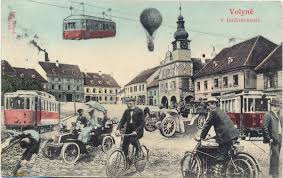   OBSAH                  1.       Základní údaje       - poslání a účel                                                        - provozní doba                   2.       Statistické údaje2.1.         Sbírková činnost a restaurování2.2.         Budování knihovního fondu2.3.         Kulturní akce pro veřejnosti-        divadelní představení-        přednášky-        koncerty-        akce pro veřejnost v knihovně-        ostatní-        akce pro MŠ, ZŠ a SŠ-        kurzy-        výstavní činnost-        Pošumavská tržnice-        Malá Galerie-        kino-        spolupráce s organizacemi a spolky                   3.       ZAMĚSTNANCI                   4.       HOSPODAŘENÍ                   5.       PROJEKTY, DOTACE, DARY                   6.       TECNICKÉ VYBAVENÍ                   7.       REVIZE A KONTROLY                   8.       PREZENTACE VOK                   9.       PERSPEKTIVY1.   ZÁKLADNÍ ÚDAJEPoslání a účel zařízení Volyňské kultury, příspěvkové organizace.Volyňská kultura je příspěvkovou organizací, zřízenou  Městem Volyně ,  fungující jako samostatný právní subjekt, zapsaný v obchodním rejstříku. Svoji činnost vyvíjí především v územním obvodu města Volyně, ale i v regionu pošumaví.Volyňská kultura je rozdělena na tři střediskaMěstské muzeumKulturní centruma Městskou knihovnuMá tato pracoviště:Muzeum ve Volyni – Školní 744 VolyněKnihovnu Volyně – nám. Svobody 39 VolyněKINO Volyně                    - nám. Svobody 41 VolyněSál Na Nové           - Nádražní 254Radnici p.č.1                   - INFOCENTUM a výstavní prostory v rekonstrukciŠPÝCHAR jako kulturní památku v rekonstrukciV zápůjčce Galerii NA SHLEDANOU ve smuteční síni na hřbitově.A dále Pošumavskouu tržnici a Malou Galerii  pod kinem.Část objektu č.p. 119 – depozitáře a restaurátorská dílna v druhém nadzemním podlaží.Každé středisko plní jiné poslání.Městské muzeum plní funkci muzea ve smyslu ustanovení § 10 odst.6 zákona č. 122/2000 Sb.. Jeho hlavním posláním je získávat, shromažďovat, trvale uchovávat, odborně zpracovávat, užívat a zpřístupňovat veřejnosti sbírky muzejní povahy.Kulturní centrum má za úkol zabezpečovat služby pro kulturní a společenské vyžití občanů města a okolí.Základním účelem zřízení MěK je zabezpečení všeobecného a rovného přístupu všem občanů a institucím ke kulturním hodnotám a informacím obsaženým v knihovním fondu knihovny ve Volyni a kulturním hodnotám a informacím dalších knihoven a informačních zdrojů, vč. zdrojů přístupných prostřednictvím informačních sítí, s cílem napomáhání všem formám vzdělávání občanů ve smyslu § 2, písm. a) a § 3), odst. 1), písm. c) zákona č. 257/2001.Knihovna ve Volyni byla zřízena v roce 1901 a prošla různými formami organizačního začlenění. Od roku 2013 je rozhodnutím zastupitelstva města součástí příspěvkové organizace Volyňská kultura.Přesné vymezení činnosti je dáno zřizovací listinou schválenou dne 19.9.2012 s účinností od 1.1.2013.Provozní a pracovní doba .Muzeum má otevírací dobu stanovenou út – pá 9 – 16 hodin, so a ne 11 – 17 hodin.Knihovna má otevírací dobu pro dospělé po, st, čt, 8-12 a 13-18, dětské oddělení po, st, pá 12,30 – 16 hodin.Kulturní centrum má stanoveny jednací dny a to v úterý a ve čtvrtek od 13 do 15.hod.Infocentrum má v zimním období otevírací dobu po – pá od 10 do 15  ve středu do 17 hodin. V letním období od 9 do 17 hodin každý den kromě  pondělka.Zaměstnanci městského muzea a kulturního centra mají pružné rozvržení pracovní doby s rozsahem 40 hodin týdně, při nerovnoměrném rozvržení.  Toto rozvržení fondu pracovní doby je především z důvodu zajišťování akcí ve večerních hodinách a o sobotách a nedělích.          Půjčovní doba v městské knihovně vychází z dlouholetých zkušeností a odpovídá potřebám dětí, studentů, zaměstnaných dospělých i seniorů.Oddělení pro dospělé čtenáře je čtenářské veřejnosti přístupné v pondělí, středu a čtvrtek od 8 do 12 a od 13 do 18 hodin, dětské oddělení v pondělí, středu a pátek od 12 do 16 hodin. Po dobu letních prázdnin je půjčovní doba zkrácena o 7 hodin týdně v oddělení pro dospělé čtenáře a o 8 hodin v oddělení pro děti.2.   STATISTICKÉ ÚDAJE2.1        SBÍRKOVÁ ČINNOST a RESTAUROVÁNÍ
            V minulém roce bylo celkem zapsáno 84 nových sbírkových předmětůPokračovalo stěhování sbírek do nového depozitáře v objektu čp. 119. Při této činnosti bylo konzervováno 230 předmětů vstastní kapacitou.Dále bylo zrestaurováno celkem 75 předmětů, z toho 16 externě za použití grantů a 59 ks vlastní kapacitou restaurátorské dílny.Zaměstnanci muzea pracovali na 6 vědeckovýzkumných úkolech jako např. Lidový malovaný nábytek, Lidová architektura v pošumaví  či Volyňská řemesla. Při práci provedli 120 badatelských úkonů ať se jedná o návštěvy odborníků, konzultace, rešerže apod.Do muzejní knihovny za minulý rok přibylo 27 knihovních jednotek.Byla vydána jedna publikace.         Muzeum v roce 2014 uskutečnilo 14 výstav a 34 dalších akcí pro veřejnost, které navštívilo celkem 4 638 návštěvníků .        2.2.  BUDOVÁNÍ KNIHOVNÍHO FONDU         Přírůstek knihovního fondu ve sledovaném období je 1 170 jednotek, z toho 25% bylo získáno darem. Na nákup knihovního fondu bylo vynaloženo 162 270 Kč  z rozpočtu organizace Volyňská kultura (tedy o 17 768 Kč méně než v předchozím roce), dalších 6 100 bylo poskytnuto ze státního rozpočtu (projekt ministerstva kultury Česká knihovna podporující nákup nekomerčních titulů uměleckých děl české literatury, české ilustrované beletrie pro děti a mládež, děl literární vědy, kritiky a věd příbuzných pro veřejné profesionální a vybrané vysokoškolské knihovny).                                                  Knihy jsou nakupovány především od velkých distribučních firem (Euromedia, Albatros Media, Beta Dobrovský), které poskytují rabat ve výši 27-32%, dále přímo od nakladatelů (Fragment, Akcent, Alpress, Kniha Zlín,..). Nepatrná část fondu je doplňována z jiných zdrojů (Knihkupectví Pod Andělíčkem, nabídky autorů, nákup v maloobchodě).                                                                                                 Fond byl průběžně aktualizován, méně využívané tituly byly přeřazeny do skladů, zastaralé a opotřebené knihy vyřazeny. Celkový počet úbytků knihovního fondu v roce 2014 činil 325 jednotek. K 31. 12. 2014 měla knihovna ve svém fondu 31 277 knihovních jednotek, z toho 10 194, tedy 32,5%  jednotek, je literatura naučná a 2 944, tedy 9,4 %, zvukových dokumentů.22 000 jednotek, což je 70 %,  je umístěno ve volném výběru. Skladové prostory jsou v budově knihovny, a tak požadavky uživatelů na jednotky umístěné mimo volný výběr jsou vyřizovány okamžitě.                                                                                     Knihovna odebírá a krom toho od uživatelů pravidelně získává 40 titulů periodik, z toho 1 titul denního tisku (MFDnes) – ten je po využití v knihovně poskytován městskému muzeu.Uživatelé knihovny:Ve sledovaném období bylo v knihovně registrováno 913 uživatelů, což je 30,5 % z celkového počtu obsluhované populace (počet obyvatel Volyně k 31.12.2013 je 2 991. Z tohoto počtu registrovaných uživatelů je 283, tedy 31 %, dětí do 15 let.Knihovna v roce 2014 vykazuje 24 079 návštěvníků, z toho je 6 145 návštěvníků kulturních akcí, 198 návštěvníků vzdělávacích akcí, 1 929 uživatelů veřejného internetu, 2 708 virtuálních návštěvníků využívajících on-line služeb. Počet návštěvníků půjčoven tedy je 13 099. Tyto ukazatele jsou srovnatelné s předchozími obdobími.Výpůjčky:V roce 2014 knihovna vykazuje 61 482 výpůjček, z toho  24 489 jednotek krásné literatury dospělým uživatelům (39,83 %), 14 707 jednotek naučné literatury dospělým uživatelům (24 %), 6 102 jednotek krásné literatury dětem (9,92 %), 1 628 (2,6%) jednotek naučné literatury dětem, 14 496 výpůjček periodik (23,57 %).  Meziroční pokles výpůjček činí 1 348, je tedy zanedbatelný a představuje výsledek dvou půjčovních dnů.        Prostřednictvím meziknihovní výpůjční služby bylo pro uživatele volyňské knihovny kladně vyřízeno 209 požadavků na zajištění studijní literatury a 15 knihovních jednotek bylo v rámci této služby poskytnuto jiným knihovnám. Výpůjčka prostřednictvím meziknihovní výpůjční služby z knihovny mimo okres Strakonice je čtenáři zpoplatněna částkou 40,-  Kč.        2.3.  KULTURNÍ AKCE PRO VEŘEJNOSTV roce 2014 vycházel obsah činnosti Volyňské kultury opět  z finančních možností, daných rozpočtem pro daný rok a vývojem tržeb, které jsou závislé na návštěvnosti .  Nadále bylo snahou pořádat akce, které by zajistily nejen kulturní vyžití občanů, ale přispěly i ke zvýšení kulturní úrovně a vzdělanosti. Snahou bylo zajistit   co nejširší programovou pestrost a přivést do města programy na slušné umělecké úrovni. Zjišťujeme, že většina tzv. trháků je pro nás  nedostupná jak s ohledem na kapacitu sálu, ale i  finanční požadavky agentur a  finnační možnosti obyvatel regionu. Proto omezujeme „dovozovou kulturu“. Pořádáme dvě až třy profesionální divadla a jinak se zaměřujeme  na amatérskou tvorbu. Většinu amatérských divadelních představení pořádáme v kině, kde je divákovi nabídnut větší komfort a provoz je podstatně levnější.Hodina topení v sále Na Nové vychází na 300 Kč. Prostor není zateplen a rychle vychládá.Na divadlo také protopíme 2 tisíce korun a divákovi stejně není teplo.Stálou snahou je zapojení splků a organizací do tvorby programu, aby jejich členové chodili s náměty, co udělat, připravit....To se nám bohužel moc nedaří.divadelní představeníJak již jsme uvedli,  zaměřili jsme se opět více na amatérské divadlo. Celkem jste mohli navštívit 17 divadelních představení. Z toho dvě dovozová Divadla Háta Praha. 26.3. Vztahy na úrovni , kde se představil Lukáš Vaculík, Andrlová, Martin Zounar a další.Stejná společnost sehrála 24. září divadelní představení Klíče na neděli.Z amatárských divadel se představily soubory  Vodvas Volyně, DS Čelakovský Strakonice, Spomal Malenice, DS Strunkovice nad Blanicí, DS Tyl Harmanice, DS Blatná, divadlo Dřešín, Českokrumlovská scéna a smozřejmě DS PIKI Volyně.         Potřetí se ve Volyni konala Celostátní přehlídka amatérských činoherních a hudebních divadel pod názven DIVADELNÍ PIKNIK Volyně 2014, který zajišťujeme ve spolupráci s Nipos Artama Praha , M+ěstem Volyně , DS PIKI a Vodvas Volyně. Na tuto přehlídku postupují njlepší divadelní inscena ce z krajských či oblastních přehlídek.Celekm bylo možno  shlédnout 19 soutěžních a jedno nesoutěžní představení.Výkony herců hodnotila pětičlenná odborná porota, která určovala postup ma Jiráskův Hronov.Jedná se o prestižní přehlídku na celostátní úrovni, která obohatila nabídku divadelních představení v našem regionu. I když se jedná pouze o dva prodloužené víkendy, je zde kumulováno 19 představení různých žánrů, ale vždy vysoké kvcality.         I když se návštěvnost postupně daří zvyšovat, stále to není podle našich představ. Chápeme, že maraton 19 divadelních představení v osmi dnech je těžké zvládnout,ale vybrat si některé divadlo a přijít , by neměl být problém pro nikoho. A vstupné 50,-Kč je určitě přijatelné.PřednáškyV tomto roce se v kině uskutečnilo celkem 15 přednášek z různých oborů lidské činnosti.   Nejvíce bylo přednášek cestopisných – celkem 10.  Z toho poovina byla zaměřena na zahraniční destinace – Severozápad USA, Peru , Bolívie, Island, Amazonie Ostatní   byly toulky po Šumavě, Pootaví či údolím Vltavy. Vždy byla přednáška doplněna projekcí fotografií.  2 přednášky byly zaměřeny na zdravou výživu kde přednášel např. Vít Chaloupka. Jedna přednáška byla z oblasti finnační gramotnosti a dvě z oblasti záhad a tajemna. Zde přednášel např., spisovatel, cestovatel a scénárist Arnošt Vašíček.V muzeu se pořádají  pokoutní kruhy prácheňské vlastivědy. V nich jsou mapována a popularizována řemesla typická pro jednotlivá období vývoje města, jejich rozvoj a zánik, život v různých obdobích. V roce 2014 bylo hlavní směrování na první světovou válku.Celkem se uskutečnilo 12 pokoutních kruhů s celkovou návštěvností přez 500 návštěvníků.KoncertyNadále se snažíme pořádat koncerty různých žánrů se zaměřením především pro mladší věkové skupiny. V této oblasti spolupracujeme s  provozovatelem bufetu a baru Na Nové,a také s volyňskými kapelami a spolky.Snažíme se bay každý měsíc byla pořádána alespoň jedna hudební akce pro mladé, ale nejen pro ně.V letošním roce ve Volyni vystoupily skupiny a seskupení jako např.  RUDERS, MARNÁ SNAHA, PARKÁN, AVENGER,, PUNK FLOID, The Backroad Deals , Two Finger Slide, HAND GRANADE, ZKOUIŠKA SIRÉN, Čutací meruna, SARTAKTARAK , VHS GOOS a další.  Celkem se uskutečnilo 12 koncertů a festivalů.Návštěvnost na těchto akcích je sice slušná ale velmi proměnlivá. V letním období ,při venkovních akcích, sehrává  velkou roli především počasí. Vybrané vstupné mnohdy nestačí pokrýt ani náklady na vlastní akci.Dáváme prostor i začínajícím – někdy stále začínajícím kapelám z regionu. Ať již na malém sále, či na pódiu na koupališti.Pozvali jsme i kapely z jiného soudku – folk country – v rámci Volyňského rozcestníku byl koncert skupiny NEZMAŘI a v září koncert Pepy Strossa se synem.V tomto rocepokračoval program JAZZ na malém městě.     Ve Volyni se uskutečnilo osum koncertů špičkových představitelů českého i zahraničního jazzu a hudebních uskupení jazzem ovlivněných nebo inspirovaných – Jaroslav Kořán a Michal Hrubý – etno-jazz (28.2.), Kalteneckers 1705, ma´darské seskupení ( 14.3.), THE ROOSEVELT HOUSEROCKERS rakouské seskupení ( 30.5.), GOOD BISCUITS Britské bluesové duo (15.7.), Fanfán Tulipán český jazzový kvintet ( 19.8.), Jakub Čermák alternativní folk.(27.9.), SAX a CRIME – rakouský jazzový šanson ( 11.10.), GWYN ASHTON australský bluesový kytarista ( 16.11.), Gadbois – Brabec – Mäkinen – Hrubý, americko, finsko, český etno jazz ( 12.12.) Akce pro veřejnost v knihovně                                                                        Bylo provedeno 41 kulturních a 11 vzdělávacích akcí pro veřejnost, z toho 50 bez angažování osob mimo personál knihovny.Tradiční jsou besedy pro mateřskou školu, všechny třídy školy základní, knihovnicko-bibliografické lekce pro 1. ročníky obou středních škol a setkání nad knihami s dětmi z dětského domova, směrované především na březen, měsíc čtenářů a 2. duben, Mezinárodní den dětské knihy. K cestovatelskému festivalu Volyňský rozcestník připravila rozsáhlou výstavu turistických průvodců, cestopisů a periodik. V Týdnu knihoven byla vyhlášena čtenářská amnestie a poskytována registrace na půlrok zdarma. Krom toho proběhly v dětském oddělení tzv. barevné dny (společné čtení textů na dané téma).  Průběžně po celý rok byly podle zájmu poskytovány individuální lekce práce na internetu pro seniory.                                                                                                               Po celý rok byly v obou odděleních knihovny instalovány knižní výstavy jak k výročím, tak k aktuálním událostem.Dětské oddělení po celý rok sloužilo nejen jako půjčovna knih a časopisů, jako centrum veřejného internetu, ale především jako dětsky klub, místo setkávání. Pro děti byly připravovány ankety, testy, k dispozici je velký výběr stolních, především znalostních her, pořízených převážně na základě exkluzivní nabídky firmy Albi pro knihovny. OstatníKulturní centrum zajišťuje pro spolky a organizace přípravu sálu na plesovou sezonu a to za úplatu.  Tento zdroj tvoří jednu z významnějších položek do příjmu organizace.Celkem se v minulém roce konalo 6 maturitních plesů a 9 plesů spolků či sdružení – koňský, hasičský, rybářský a babský, Sk Slavoje Volyně , JARNÍ PLES  ag. Atlantic , HUBERTSKÁ ZÁBAVA, Čtyřlístkový a Výroční VOŠ a SPŠ Volyně.Návštěvnost na plesech je různá. Maturitní plesy jsou navštíveny velmi dobře – většinou přez 300 osob. Horší je to již s plesy spolků. Plný – t.j 300 lidí bývá Końský bál. Osttaní plesy mají návštěvnost od 150 do 200 osob.Sami jsme opět organizovali Volyňské Šibřinky, hrála skupina Renesance. Tato akce byla  velmi dobře navštívena - účast 280 lidí z  toho 120 masek. Při vyhodnocení soutěže masek byly oceněny jako njlepší  OLYMPIJSKÉ KRUHY, TRÁVNÍČKOVI a DERATIZAČNÍ SKUPINA.  Poděkování patří i ostatním, kteří věnovali přípravě masek nemalé úsilí.Odpoledne před Šibřinkami jsme pořádali ve spolupráci s DS PIKI dětský maškarní bál – z důvodu , že před akcí je podlaha čistá, není zde znečistění jako po Šibřinkách. Celkem se zúčastnilo 220 dětí.Opět byly vyhodnoceny nejhezčí a nejnápaditější masky a proběhla celá řada soutěží o sladké ceny.Jednou z větších akcí organizovaných naším střediskem je VOLYŇSKÝ ROZESTNÍK. Proběhl již 9 ročník a to v termínu 27. -29. března.. Je pořádán ve spolupráci s Turistickou cestovní kanceláří Pavel Veselý Brno.  –  Bylo celkem promítnuto 10 filmů s tematikou cestování a ochrany přírody s různých koutů celého světa..Hosty akce byly opět cestovatelské celebrity jako , Rudolf Švaříček, Kateřina Andrlová, Steve Lichtag, Marek Telička či Michal Čábela..  Filmy a přednášky navštívilo celkem v hlavním programu skoro 800 diváků. Projekci pro školy dalších 500 diváků.Součástí programu byl i prodej knih, DVD a předmětů pro cestovatele. Jako bonus byl meracujový juice z tropických plodin Jižní Ameriky a na závěr koncert skupiny NEZMAŘI.Opět jsme využili i spodní prostory nově zrekonstruované  Pošumavské tržnice, kde jsme nainstalovali výstavu a připravili pro návštěvníky  možnost občerstvení a druhou projekci.Po celou dobu festivalu bylo otevřen „africký stánek“ ručních výrobků Bwindi Orphans a  po skončení sobotního koncertu pokračovala volná zábava s Nezmary.Ve vstupních prostorách MÚ byla instalována výstava VIVA NATURA l fotografa Iva Kornatovského.         Tradičně se podílíme na přípravě a organizaci SLETU ČARODĚJNIC Volyňská župy 30 dubna. V letošním roce se konal opět na koupališti  , kde byl připraven sněmovní oheň na opékání vuřtů, soutěže pro děti, vyhodnocení miss a missis čarodějnice, malý ohňostroj a posezení až do pozdních nočních hodin – co počasí  dovolilo. Akce se opět těšila značnému zájmu  cca 300 návštěvníků. Stagnuje počet účastnic v maskách – letos přilétlo 10 velkých a 30 malých čarodějnic.V sobotu 19. července jsme, jak již tradice velí, pořádali BENÁTSKOU NOC. Odpoledne pro děti proběhlo za slušného počasí Pro děti byly připraveny s DS PIKI  a ČSŽ soutěže , skákací hrad a opět AKVAZORBING, o který byl veliký zájem. Děti se mohli svézt na koních ze stáje Hájek. Účast byla velmi dobrá . Přišlo celkem 350 platícíh dětí a  dospělých.  Večer nám  počasí vyšlo,  bylo sice chladněji, ale nepršelo. To ovlivnilo i návštěvnost kdy  přišlo 291 platících návštěvníků. Jako tradičně byly připraveny soutěže, skoky do vody VOLYŇSKÝ PLACÁK, závody „GONDOL“   a půlnoční ohňostroj.         V letošním roce jsme opět organizovali ve spoluprácim s Junákem  drakiádu a to již 4. října. Počasí sice opět přálo, ale nechtěl foukat vítr.. Za krásného slunného odpoledne se od 14 hodin do vzduchu podařilo dostat „pouze“ 35 droků.Navštívit drakiádu mohlo odhadem 200 diváků.         Spolupracovali jsme i při organizaci setkání seniorů, které v tomto roce proběhlo v úterý 2.12. v sále Na Nové za účast 70 seniorů.  Program zajišťovala ZUŠ Volyně.Již tradičně jsme organizovali 22. prosinceSetkání u Vánočního stromu – koledy hrálsoubor ZUŠ a  a zpival sbor ZUŠ pod vedením V.Veselé. Jde o tradiční předvánoční zastavení  u punče a čaje  s přáteli. Odhadem navštívilo akci cca 300 posluchačů. V letošním roce byl problém se slyšitelností. Pro příští léta se musí počítat s ozvučením akce. Zároveň si mohli návštěvníci odnést Betlémské světlo, které přivezli Skauti.akce pro MŠ , ZŠ a SŠVe spolupráci s pedagogickými pracovníky spolupracujeme při výběru programů, jak pro MŠ ZŠ, ale i pro střední školy ve městě.Pro MŠ a I.st. ZŠ jsme zorganizovali 3 představení- pohádky. O Červené karkulce, Obušku z pytle ven, atd. Realizujeme větší a náročnější pohádky.II.stupeň ZŠ navštívil v rámci vyučování program v rámci Volyňského rozcestníku, přednášku Arnošta Vašíčka a projekce filmu doplňující vyučování.Zajistili jsme projekci 3 filmů pro 6-9 třídy.Pro střední školy  promítáme filmy dle  výběru pedagogů.Celkem se uskutečnilo 18 projekcí z toho 14 v rámci Projektu film a škola (viz.KINO)Stření školy využívají i možnosti v prostorách kina či tvrze předávat slavnostně maturitní vysvědčení, či diplomy absolventům VOŠ .V letošním roce této možnosti využila i ZŠ při předávání vysvědčení u 9 tříd a mateřská škola při vyřazování předškoláků..Dlouhodobě se snažíme spolupracovat se školami na jimi realiziovaných projektech a akcích a vytvářet jim podmínky dle našich možností.KurzyV tomto roce pro nezájem nebyl uskutečněn kurz tance a společenské výchovy.Na stré rodnici probíhal kurz paličkování a to každé úterý.Výstavní činnostPro výstavy je využíván vstupní prostor kina., vstupní prostory MÚ a nově otevřené prostory Pošumavské tržnice. Prostory staré radnice a muzea.O Volyňském rozcestníku proběhly dvě již zmiňované výstavy VIVA NATURA a TIBET.O Volyňské pouti se v tržnici opět uskutečnila výstava  lilií, mečíků, bonsaí KVĚTY Volyně, pořádaný ve spolupráci s ZO Martagon Praha.Prostory na úřadě využívá především ZŠ a MŠ k pořádání pravidelných výstav o činnosti škol.Nevýhodou prostor tržnice jsou klenby, které nedovolují instalaci na stěny a  provoz – trhy, koncerty apod., kdy dochází ke kolizním situacím, výstavy se musí z části sundavat, převěšovat apod.V prostorách muzea se uskutečnilo 14 výstav ze sbírek muzea.Můžeme říci, že se zvýšila návštěvnost na výstavách. A co je důležité zdůraznit, výstavy jsou většinou ze sbírek našeho muzea.

Pošumavská tržniceV tomto prostoru vycházíme z podmínek stanovených podmínkami grantu, který byl využit při rekonstrukci vlastní tržnice.Kromě koncertů ZUŠ, se zde v roce 2014 uskutečnili  Šperkařský workshop, Řemeslný workshop, výstava PETSCHWORKU , Velikonoční trhy a Vánoční trhy.Konají se tu též setkání seniorů a slavnostní předávání maturitních vysvědčenbí.Od listopadu zde pravidelně organizace SPCCH Volyně připravuje Kavárničky pro seniory s programem.Malá galerieV tomto prostoru se uskutečnily čtyři výstavy  Volyňští Češi, Cestovatelé a Volyně, Výroba keramiky ve středověku – budování repliky pece, a foto  POŠUMAVÍ.V nově zrekonsruovaném prostoru je od června umístěn i BETLÉM řezbáře Jaroslava Frencla.Kino Stále snažíme zajišťovat žánrovou pestrost, brát filmy v premiérových termínech a filmy, které se drží na předních místech návštěvnosti. Preferujeme nové filmy a to především české. Ke zvýšení atraktivnosti a tím i návštěvnosti přispěloa digitaliace kina.Stále se však u některých filmů potýkáme s nízkou účastí či je projekce rušena.Je to odrazem trendu ve společnosti,kdy televize nabízí velké množství filmů a dokumentů.  A na internetu se objevují filmy dříve , než přijdou do kin.Internet je fenomén, který přinede v brzké budoucnosti problém s návštěvností, a to nejenom kin. Hovoříme o nadměrném užívání – závislosti na internetu. Život bez počítače a mobilu si někteří mldí nedovedou představit.... Lidé se uzavírají do svých virtuálních světů... komunikují s virtuálním kamarádem....Přehled počtu odpromítaných filmů s celkovou návštěvností a tržbami v jednotlivých měsících je uveden v následující tabulce:Nabízíme i školní projekce a to jak pro ZŠ tak ŠŠ. Celkem se uskutečnilo 20 projekcí z toho 12   projekcí v rámci projektu film a škola, kde jsou promítány filmy, které svým obsahem doplňují výuku a jsou vybírány po dohodě s pedagogickými pracovníky.Na tyto projekce přišlo přes 1200 studentů a žáků. Tržba dosahuje okolo 50.000,-Kč.filmový klubFilmový klub měl v letošním roce celkem 36  členů. V rámci filmového klubu se uskutečnilo celkem 31 projekcí - filmů s vyšší uměleckou hodnotou.  Před každou projekcí  je krátký úvod k problematice filmu a po skončení případná diskuse a to podle zájmu diváků.FK byl zapojen  do projektu 100. Podstatou Projektu 100 je již od roku 1995 každoroční distribuce kolekci mimořádně kvalitních a oceňovaných filmů formou putovní přehlídky ve vybraných kinech a v limitovaném termínu (od poloviny ledna do konce května) Zapojením našeho kina do této putovní přehlídky, rozšiřujeme nabídku pro diváky o zajímavé a hodnotné filmy.spolupráce s organizacemi a spolkyKultura Volyně nabízí své služby všem organizacím ve městě a to především po stránce servisu a využití prostor.Např. zajišťujeme ozvučení akcí – např. pro Sokol Volyně při akademiích Hasiči Volyně.Nadále dobrá spolupráce je se ZUŠ při pořádání koncertů a to jak na sále Na Nové, tak v Pošumavské tržnici. Celkem se Na Nové  uskutečnily 3 koncerty,  V pošumavské tržnici pak 10 třídních a 2 nadační koncerty.Prostory na zkoušky poskytujeme divadelnímu spolku PIKI a mini PIKI, DS Vodvas a začínajícím hudebním skupinám.Nabízíme prostory kina a Pošumavské tržnice na přednáškovou či jinou vzdělávací činnost. Tuto nabídku  využívá pouze Svaz tělesně postižených civilizačními chorobami a Volyně v Dolyně.Prostory VOK jsou využíván i k slavnostnímu předání maturitních vysvědčení a svatbám.. Ať již se jedná o muzeum, Pošumavskou tržnici, či kino .Této možnosti využila MŠ při vyřazování předškoláků, ZŠ při předávání vysvědčení devátým třídám, SŠ při předávání maturitních vysvědčení a diplomů absolventům VOŠ. V kině probíhají též zsedání zstupitelsva města.DS PIKI a mini PIKI nám každoročně pomáhají při organizaci sletu čarodějnic, dětského odpoledne v rámci Benátské noci a maškarního odpoledne.          V tomto roce se podařilo rozšířit spolupráci se Svazem postižených civilizačními chorobami. Podílíme na pravidelných měsíčních projekcích filmů pro pamětníky a kavárničkách v Pošumavské tržnici. 3. ZAMĚSTNANCISeznam zaměstnanců ,V roce 2013 mělo MMKC  tyto zaměstnanceředitel :                                    Jiří Houzimvedoucí muzea :                        Karel Skalickýodborný pracovník – kurátor       Jakub Frydrýšek                                               na 3/5 úvaze Marek Jaroslav – restaurátor keramiky                                               na 2/5 úvazek  Polanský Zdeněk - dokumentátor                                                Vávrová Hana                                                      Jindřiška Černá (poloviční úvazek)v měsíci květnu nastoupil v rámci VPP Miroslav Němejc,mzdové prostředky jsou hrazeny Úřadem práce.technik- promítač, správce:         Michal Wostrýinfocenrum:                              Kateřina Soldátová odešla na mateřskou dovolenou    od 1.4.2014 na její místo nasoupila Martina Hanušováv měsíci květnu nastoupil v rámci VPP Petr Záleský,mzdové prostředky jsou hrazeny Úřadem práce.Dále byl provoz zajišťován pracovníky na dohody o pracovní činnosti a to :uvaděč v kině                            Karel Paletářuklízečka v kině                         Jana Frenclováuklízečka Na Nové                      Marie Banákovátechnický prac.v muzeu              Vítězslav Režnývedoucí knihovny                       Žáková Jitkazaměstnanci                              Matasová Marie                                               Rezková Jana 0,3 úvazku  20. listopadu odešla do starobního důchoduuklízečka v knihovně                  Lazarová Dana  0,25 úvazkuna dohody o provedení práce      Macková Jana                                               Skořepová Jana4 . Školení BOZ a POVšichni zaměstnanci jsou pravidelně proškolováni odbornou firmou HIMAX v oblasti požární ochrany a bezpečnosti práce.Zaměstnanci mají každý svého obvodního lékaře, ke kterému chodí na pravidelné dvouleté preventivní prohlídky.Vzdělávání zaměstnanců probíhá dle potřeby  4. HOSPOAŘENÍVolyňská kultura hospodaří v rámci schváleného ročního rozpočtu který byl pro tento rok  schválen ve výši 5 070.000,-KčJe snahou o vyrovnaný či plusový hospodářský výsledek.V  roce 2014 byl hospodářský výsledek  v mírné ztrátě 11.276,-Kč, Tato ztráta byla pokryta z rezervního fondu organizace.Největší položku z rozpočtu tvoří mzdy a odvody na sociální a zdravotní zabezpečení.Celkem tvoří 2/3 finančního objemu rozpočtu.Další značná část financí plyne na energie a revize.Rozpočet se snažíme čerpat v průběhu roku rovnoměrně , čtvrtletně předkládáme zřizovateli jeho plnění.Závěrečný výsledek  a čerpání podle jednotlivých kapitol ukazuje tabulka č. 1 v příloze.5.   PROJEKTY, DOTACE, DARYV roce 2014 byly získány prostředky na tyto akceVÝSTAVNÍ ČINNOSTPoskytovatel: Jihočeský krajNázev projektu: Vytvoření nové expozice – Lidový malovaný nábytek v PošumavíTyp dotace: dotace – grantový program Podpora muzeí a galeriíEvidenční číslo: reg. č. 29-02-019/14Výše dotace: 38 000 Kč (70 %)Celkové náklady: 54 621 Kč (minimální částka)Realizace: do 31. 10. 2014Vyúčtování: do 14. 11. 2014KULTURNÍ AKCEPoskytovatel: Jihočeský krajNázev projektu: Jazz na malém městě 2014Typ dotace: grant – grantový program Podpora kulturyEvidenční číslo: reg. č. 28-262/14Výše dotace: 30 000 Kč (70 %)Celkové náklady: 43 290 Kč (minimální částka)Realizace: do 31. 10. 2014Vyúčtování: do 14. 11. 2014PUBLIKAČNÍ ČINNOSTPoskytovatel: Jihočeský krajNázev projektu: Malíř Jiří Rejžek (1914–1986) – 100 let od narozeníTyp dotace: grant – grantový program Podpora kulturyEvidenční číslo: reg. č. 28-273/14Výše dotace: 30 000 Kč (70 %)Celkové náklady: 42 998 Kč (minimální částka)Realizace: do 31. 10. 2014Vyúčtování: do 14. 11. 2014RESTAUROVÁNÍPoskytovatel: Jihočeský krajNázev projektu: Restaurování souboru obrazů a korouhví ze sbírek Městského muzeaTyp dotace: dotace – grantový program Podpora muzeí a galeriíEvidenční číslo: reg. č. 29-01-004/14Výše dotace: 30 000 Kč (70 %)Celkové náklady: 43 035 Kč (minimální částka); 69 574 Kč (maximální částka)Realizace: do 31. 10. 2014Vyúčtování: do 14. 11. 2014Poskytovatel: Jihočeský krajNázev projektu: Raně barokní oltářní obraz sv. Václava, olej na plátně z 1. pol. 17. stol.Typ dotace: dotace – grantový program Objekty kulturního dědictví – opatření č. I. – Movité kulturní dědictvíEvidenční číslo: reg. č. 31-01-021/14Výše dotace: 30 000 Kč (60 %)Celkové náklady: 61 701 Kč (celková konečná částka)Realizace: do 31. 10. 2014Vyúčtování: do 14. 11. 2014Ze státního rozpočtu knihovna (projekt ministerstva kultury Česká knihovna podporující nákup nekomerčních titulů uměleckých děl české literatury, české ilustrované beletrie pro děti a mládež, děl literární vědy, kritiky a věd příbuzných pro veřejné profesionální a vybrané vysokoškolské knihovny) získala knihy v nákupní ceně 6.100,- Kč.Knihovna obdržela darem od čtenářů 299 knižních jednotek. Toto číslo nezahrnuje knihy, které občané knihovně darovali a jichž bylo využito k náhradě stávajících, již opotřebených.
6. TECHNICKÉ VYBAVENÍSál Na Nové -  V letošním roce jsme prováděli pouze běžnou údržbu  Technické vybavení zůstává shodné s rokem předešlým.KINOKino je vybaveno 2x promítacími přístroji MEO 5XB   35 mm.– jednořemenový pohon, osazeny snímače azurové stopy, objektivy na všechny promítací formáty.Usměrňovače Ktm 25/75 Kev, Výbojky H1 1600 W HS ofr.Zvuk Dolby Stereo – zesilovač CP 65 QSA 600, Reprosoustavy Zeck Club 15-ES 3001-ES 6O2 3+1+16.Dále je v kině 1x promítací přístroj MEOCLUB 16 mm, a LCD projektor ACER P1265 zakoupený v roce 2006 – projekce záznamů na DVD a VHS (využíváno při přednáškách a projekci cestovatelských filmů .)Koncem roku byl vyměněn za Acer 7500 s větší svítivostí a možností projekce ve fulHD.Používány DVD přehrávač KENVOOD a VHS JVC.Dále jsou využívány aktivní reprosoustavy RHA na ozvučení sálu při přednáškách či besedách, namísto starých aktivních beden osazených při výstavbě kina.Mix EURORACK UB 183 2 FX s šesti mikrofonními výstupy.KLIMATIZACE – osazena rekuperační jednotka včetně chladící jednotky a řídící programovatelné jednotky. Instalovány dvě protipožární klapky.Přetrvává problém s hlučností klimatizace. Vibrace motoru klimatizační jednotky se přenáší do prostoru kina v spodních (basových) tónech.Osvětlovací technika – mix MINOR a dvanáctikanálová stmívací jednotka Digi Dim 12 od firmy NOVA-LIGHT.V kině je osazena šikmá schodišťová plošina SP 150 pro vozíčkáře – bezbariérový vstup do kinosálu.   Prodej vstupenek a jejich rezervace je prováděna na počítači, který byl vyřazen na MěÚ a převeden na VOK. Vstupenky jsou tištěny  na jehličkové tiskárně PANASONIC KX-P1624 pořízené v roce 1995.Používán systém prodeje vstupenek DISPRO (DISDATA Praha).Propojen s terminálem na staré radnici.Kino je digitalizováno – osazen BARCO DCI projektor 2000 4KW lampa 18000 LM. Dále Cinema audio procesor DATASAT AP 20 a DIGITAL CINEMA player 2TB  Doremi DCP 2K4Nadále je používáno přes léto dřevěné pódium na volyňské plovárně.V tomto roce jsme řešili nedostatečné odsávání teplého vzduchu z DCI projektoru. Provedli jsme oddělení odsávání od klasických mašin a projektoru DCIInfocentum – v provozu kopírovací přístroj s možností velkoformátového tisku a tisku v kvalitě foto. Poskytujeme i kopírování pro veřejnost, laminování a kroužkovou vazbu.MUZEUM – rozšířeno zabezpečovací zařízení v depozitářích.Knihovna je vybavena 10 počítači, z nichž 5 je k dispozici uživatelům jako stanice veřejného internetu a 2 jako on-line katalog. Kopírovací přístroj, 4 počítačové tiskárny.  Vybavení nábytkem: je zastaralé, odpovídá však stavu a velikosti prostor, které má knihovna k dispozici.Knihovna je umístěna na ideálním místě v centru obce, užívá plochu 142 m2, což je vzhledem k počtu svazků, počtu a potřebám uživatelů a požadavkům pro její nutný rozvoj naprosto nevyhovující.je.7. REVIZE A KONTRLYJednou ročně je prováděna revize hořáku odbornou firmou Weishaupt  v sále Na Nové, Ručních hasících přístrojů a hydrantů a šikmé schodišťové plošiny.Jednou za dva roky je prováděna revize elektroinstalace a to jak v sále Na Nové tak v kině.Čtyřikrát do roka je prováděna revize protipožárních klapek v sále Na Nové a v Kině.Ostatní revize a kontroly jsou prováděny vždy v termínu určeném na daném zařízení.Revize i kontroly proběhly vždy bez hrubých závad a drobné problémy jsou ihned odstraňovány.Vždy jednou ročně je provedena kontrola z MÚ – kontrolní výbor a finanční výbor. Při kontrolách nebyly zjištěny závažné nedostatky.8. PREZENTACE VOKVolyňská kultura vebové stránky na kterých jsou zveřejňovány všechny pořádané akce.Dále je vydáván kulturní přehled o všech akcích pořádaných v jednotlivých měsících.Pravidelně je publikováno i v regionálním tisku a to jednak v informačním servisu a programech kulturních akcí, tak články propagující jednotlivé akce.Nadále je využívána dohoda s STV Strakonice o umisťování reklamy při vysílání televize.       Knihovna se prezentuje vlastními webovými stránkami, 3 vývěskami na budově, pravidelnými soupisy knižních novinek ve Zpravodaji města Volyně a příležitostnými články v regionálním tisku. Seznamy novinek dětského oddělení jsou pravidelně 1x měsíčně zasílány  do místních školských zařízení.Městské muzeum se prezentuje též na vlasdtních webových stránkách.9. PERSPEKTIVYPro další období počítáme s udržením nabídky kulturních programů. Půjde nám především o vtažení spolků a neziskových organizací do programové tvorby kulturního centra ve všech oblastech jeho činnost. Chceme reagovat na reálné požadavky od spolků a organiazcí.V programové skladbě kina budeme nadále preferovat české snímky,  samozřejmě s ohledem na jejich kvalitu. Programovat  především filmy, které se dlouhodobě drží na špici diváckého hodnocení. Nechceme zapomínat ani na filmy s vyšší uměleckou hodnotou.V oblasti divadelních produkcí se kromě profesionálních představení zaměřit na amatérské divadlo – divadla se představují.Opět chceme uskutečnit projekt JAZZ NA MALÉM MĚSTĚ.Je nutné dovybavit i informační středisko, jako centrum podávání informací a služeb pro turisty. Ve spolupráci s městem vydat průvodce Volyní  v anglickém a německém jazyce.V muzeu nadále pokračovat v údržbě, restaurování a evidenci sbírkových předmětů.Dokončit stěhovámí sbírkových předmětů uložených v nevyhovujících podmínkách do nově vznikajícícho  dapozitáře v druhém patře objekktu čp. 119.Nadále se věnovat přednáškové a výstavní činnosti. Výstavami zpřístupňovat sbírkový fond muzea. Zaměřit na pořádání výstav moderního umění většího rozsahu,a tím se snažit  přivést do Volyně více návštěvníků.Ve spolupráci s městem řešit opravy a využití sýpky (špýcharu).Pro nejbližší obdobní knihovna neplánuje žádné výrazné změny. Nedostatek prostor zůstává prioritním problémem, od něhož se odvíjí veškeré další záměry.V prosinci byla podána Žádost o poskytnutí dotace z rozpočtu Odboru umění, literatury a knihoven Ministerstva kultury ČR na podprogram Informační centra veřejných knihoven v rámci programu Veřejné informační služby knihoven (VISK3). Cílem projektu „Přechod na formát MARC21 v MěK Volyně“ je převést katalogizační moduly AKS Clavius z formátu UNIMARC na podporovaný formát MARC21, a tím umožnit používání nových katalogizačních pravidel RDA. Pomocí protokolu Z39.50 aktualizovat autoritní záznamy ve slovníku programu Clavius. Žádost obsahuje i požadavek na dotaci na pořízení 2 počítačových sestav s cílem poskytovat uživatelům komfortnější práci na 2 stanicích veřejného Internetu.V letním období roku 2015 bude dle zákona o knihovnách a podmínkách provozování veřejných knihovnických a informačních služeb (Zákon 257/2001 Sb. ze dne 29. června 2001) provedena kompletní revize knihovního fondu.Zodpovídá: Jiří Houzim
Vytvořeno / změněno: 20.4.2015 / 20.4.2015Umístění: Složky dokumentů > Kultura > Výroční zprávy VOKZačátek formulářeHledaný výraz: Zobrazit rozšířené vyhledáváníKonec formulářeHlavní nabídka:KulturaPřeskočit nabídkuDokumentyFotogalerieKde nás najdeteKontaktVolyňská kultura, příspěvková organizace
náměstí Svobody 41
387 01 Volyně
Telefon: 778 888 760
E-mail: info@kultura-volyne.czMapaNapište námPodrobný kontaktAnketaPřejete si cizojazyčné filmy v kině promítat ...v původním znění (173)s dabingem (77)Celkem hlasovalo: 250Další zdrojeVolyne.euPočasí9.11.dnes8 °C1 °C10.11.zítra8 °C0 °CZdroj: OpenWeatherMapInformace v patěPřihlásit seO webuProhlášení o přístupnostiMapa stránekweb & design WEBHOUSE®,redakční systém vismo®měsíc                      Počet filmů  Návštěvnosttržbyleden838237820únor923922870březen1280867170duben1222920350květen8908600červen1435426600červenec515313800srpen1267573690září918217250říjen1021520810listopad1025026000prosinec1133033850Celkem 20141203907368810Celkem 2013993056283737Celkem 2012721996123867